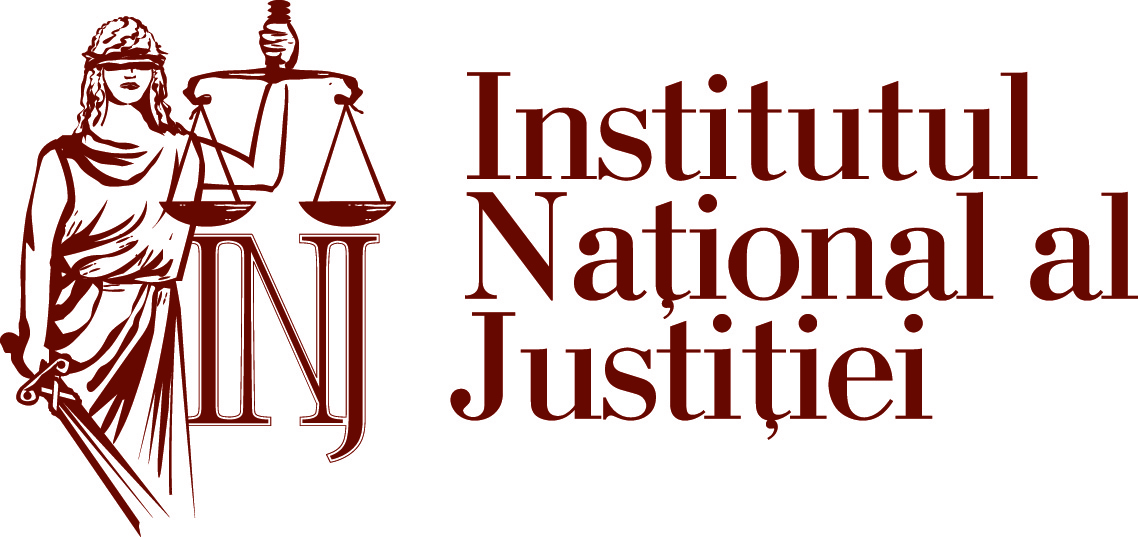 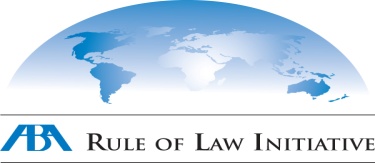 Seminar de formare a formatorilor „Infracțiunile săvârșite din motive de ură. Cazuistica CtEDO, a Curții de Justiție a Uniunii Europene și experiența României. Prevederi ale legislației Republicii Moldova”Durata: 3 zile Participanţi: Judecători/Procurori/Ofițeri de urmările penală (4/7/10)Organizator: INJ în colaborare cu ABA ROLI4-5-6mai 2015, ora 09:00Mun. Chişinău, str. S.Lazo 1AGENDAZiua 1Ziua 109.00 – 09.15Înregistrarea participanţilor09.15 – 09.30Cuvânt de salut. Prezentarea participanţilor şi a formatorilorValentina Contescu, șefa Secției formare formatori și relații internaționale, Institutul Național al JustițieiIulia Marcinschi, Coordonatoare program „Parteneriatul Național pentru Egalitate”, ABA ROLI MoldovaIstvan Haller, formator, colegiul director al Consiliul Național pentru Combaterea Discriminării din România09.30 – 10.45Ce sunt crimele de uraDiferența dintre infracțiune în general și infracțiunea de urăRecunoașterea unei infracțiuni de urăProblema de neraportare, de necercetare și de necondamnare a acestor tipuri de infracțiuniFormator:Istvan Haller, colegiul director al Consiliului Național pentru Combaterea Discriminării din România11.00 – 11.20Pauză de cafea11.20 – 13.00Discriminarea ca element definitoriu al crimelor de urăFormator: Istvan Haller, colegiul director al Consiliului Național pentru Combaterea Discriminării din România13.00 – 14.00Prânz14:00 – 14.45Limbajul urii şi limitele libertății de exprimare (partea 1)Formator: Istvan Haller, colegiul director al Consiliului Național pentru Combaterea Discriminării din România14.45 –15:15Limbajul urii şi limitele libertății de exprimare (partea 2) Formator: Istvan Haller, colegiul director al Consiliului Național pentru Combaterea Discriminării din România15:15 – 15:45Lucru în grupuriFormator: Istvan Haller, colegiul director al Consiliului Național pentru Combaterea Discriminării din România15:45 – 16:00Pauza de cafea16:00 -17:00 Analiza lucrului în grupuriFormator: Istvan Haller, colegiul director al Consiliului Național pentru Combaterea Discriminării din RomâniaZiua 2Ziua 209.00 – 10.00Discriminarea ca element definitoriu al crimelor de uraFormator: Istvan Haller, colegiul director al Consiliului Național pentru Combaterea Discriminării din România10.00 – 11.30Cazuistica CtEDO în domeniul discriminării
Formator: Istvan Haller, colegiul director al Consiliului Național pentru Combaterea Discriminării din România11:30 – 11:45Pauză de cafea11.45 – 13.00Cazuistica Curţii de Justiţie a UE în domeniul discriminăriiExperienţele RomânieiFormator: Istvan Haller, colegiul director al Consiliului Național pentru Combaterea Discriminării din România13:00-14:00Prânz14.00 – 15.00Metodologia predării în calitate de formator în instruirile pe infracțiunile motivate de urăFormator: Istvan Haller, colegiul director al Consiliului Național pentru Combaterea Discriminării din România15.00 – 16.00Lucru în grupuriFormator: Istvan Haller, colegiul director al Consiliului Național pentru Combaterea Discriminării din România 16.00 – 16.15Pauză de cafea16.15 – 17.00Prezentarea lucrului în grup. Analiza prezentărilorFormator: Istvan Haller, colegiul director al Consiliului Național pentru Combaterea Discriminării din RomâniaZiua 3Ziua 309.00 – 11:00Legislaţia naţională ce reglementează investigarea infracţiunilor săvârşite din motive de ură, aspecte materiale şi procedurale. Compatibilitatea legislaţiei naţionale cu standardele internaţionale1. Analiza prevederilor Codului Penal şi Contravenţional, precum şi ale Codurilor de procedură penală şi procedură civilă2. Compatibilitatea legislaţiei naţionale cu standardele internaţionale3. Discursurile de ură și ațâțarea urii. Analiza prevederilor Codului Penal, Contravențional, de procedură civilă și penalăFormator: Xenofon Ulianovschi, judecător, vicepreşedinte al Curţii de Apel Chişinău, formator INJ11.00 – 11.15Pauză de cafeaLUCRU ÎN GRUP. ANALIZA SPEŢELORLUCRU ÎN GRUP. ANALIZA SPEŢELOR11.15 – 13.00Studiu de cazFormator: Xenofon Ulianovschi, judecător, vicepreşedinte al Curţii de Apel Chişinău, formator INJ13.00 – 14.00PrânzPREZENTAREA LUCRULUI ÎN GRUPPREZENTAREA LUCRULUI ÎN GRUP14.00 – 15.30Analiza prezentărilorFormator: Xenofon Ulianovschi, judecător, vicepreşedinte al Curţii de Apel Chişinău, formator INJ15.30 – 15.45Pauză de cafea15.45 – 16.30Concluzii. Evaluare. Înmânarea certificatelor